浙江中一检测研究院股份有限公司职业卫生网上公开信息表单位名称宁波金田铜业（集团）股份有限公司铜带分公司宁波金田铜业（集团）股份有限公司铜带分公司宁波金田铜业（集团）股份有限公司铜带分公司宁波金田铜业（集团）股份有限公司铜带分公司单位地址宁波市江北区慈城城西西路1号联系人联系人张道仓项目名称宁波金田铜业（集团）股份有限公司铜带分公司职业病危害因素定期检测宁波金田铜业（集团）股份有限公司铜带分公司职业病危害因素定期检测宁波金田铜业（集团）股份有限公司铜带分公司职业病危害因素定期检测宁波金田铜业（集团）股份有限公司铜带分公司职业病危害因素定期检测技术服务项目组员名单张龙、柴义苏张龙、柴义苏张龙、柴义苏张龙、柴义苏现场调查时间2022/4/122022/4/122022/4/122022/4/12现场调查技术人员李春芽、毛佳丹企业陪同人张道仓张道仓现场调查图像证明现场采样、检测时间2022/7/32022/7/32022/7/32022/7/3现场采样、检测人员张龙、柴义苏企业陪同人企业陪同人张道仓现场采样、检测图像证明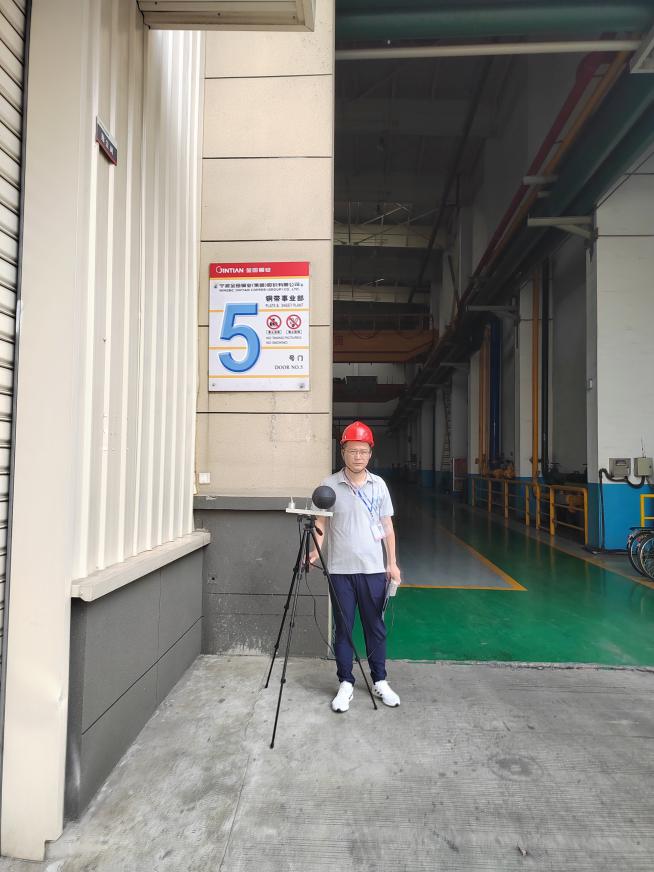 